報名學員姓名：________________________  性別：______________________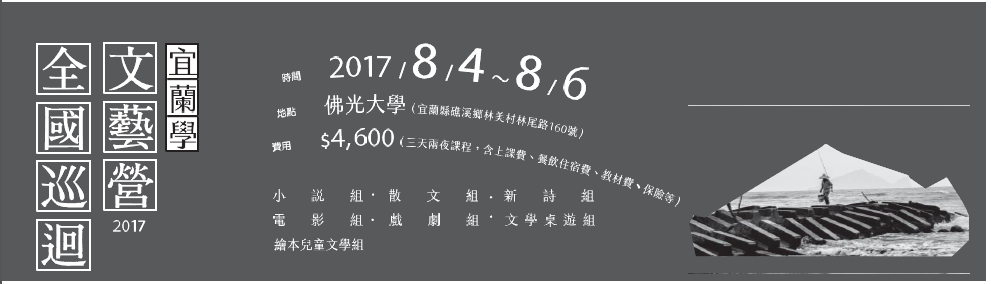 身分證字號：__________________________  出生日期：__________________電話(日)：_____________________________  手機：______________________傳真電話：_____________________________  E-mail：____________________聯絡地址：___________________________________________________________(請留6月底7月初學員資料袋寄送地址) 開立三聯是發票      是      否(以下免填)發票抬頭：___________________________________統一編號：___________________________________發票地址：___________________________________請於以下方格內選擇欲參加組別志願序（1第一志願 2第二志願 3 第三志願）    小說組		 散文組		 新詩組	     戲劇組    電影組       繪本兒童文學組     文學桌遊組是否搭乘「台北車站－佛光大學來回」接駁車（NT$360車資另計）是			否，自行前往。備註1      素食      行動不便(衣食住行須能自理)備註2	 付費方式    匯款     劃撥     聯經門市付款     聯經辦公室付款